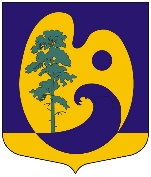 МУНИЦИПАЛЬНЫЙ СОВЕТ ВНУТРИГОРОДСКОГОМУНИЦИПАЛЬНОГО ОБРАЗОВАНИЯ САНКТ-ПЕТЕРБУРГА поселок РЕПИНО (шестой созыв)                                                   Р  Е  Ш  Е  Н  И  Е25 марта 2024 года     								      № 4-2«О внесении изменений и дополнений в Устав внутригородского муниципального образования города федерального значения Санкт-Петербурга поселок Репино в первом чтении (за основу)». В связи с приведением Устава внутригородского муниципального образования Санкт-Петербурга поселок Репино в соответствие с действующим законодательством Российской Федерации, руководствуясь Федеральным законом от 06.10.2003г №131-ФЗ «Об общих принципах организации местного самоуправления в Российской Федерации», Законом Санкт-Петербурга от 23.09.2009 г. №420-79 «Об организации местного самоуправления в Санкт-Петербурге», Уставом внутригородского муниципального образования Санкт-Петербурга поселок Репино,                   МУНИЦИПАЛЬНЫЙ СОВЕТ ВМО ПОСЕЛОК РЕПИНО                                                                       РЕШИЛ:Утвердить проект Решения Муниципального Совета внутригородского муниципального образования города федерального значения Санкт-Петербурга поселок Репино «О внесении изменений и дополнений в Устав внутригородского муниципального образования города федерального значения Санкт-Петербурга поселок Репино», согласно Приложению №1 к настоящему Решению.      2. Публичные слушания по обсуждению проекта муниципального правового акта «О внесении изменений и дополнений в Устав внутригородского муниципального образования города федерального значения Санкт-Петербурга поселок Репино» не проводить, так как изменения в Устав вносятся  в форме точного воспроизведения положений Закона Санкт-Петербурга от 23.09.2009 г. №420-79 «Об организации местного самоуправления в Санкт-Петербурге» в целях приведения устава в соответствие с законодательством ( пункт 4 статьи 44 Федерального закона от 06.10.2003г №131-ФЗ «Об общих принципах организации местного самоуправления в Российской Федерации» ).      3.  Официально опубликовать настоящее Решение в муниципальном бюллетене «Вестник Муниципального Совета МО поселок Репино» и разместить его на официальном сайте муниципального образования в информационно-телекоммуникационной сети «Интернет» по адресу: морепино.рф.      4.  Контроль за исполнением настоящего Решения возложить на главу внутригородского муниципального образования Санкт-Петербурга поселок Репино.Глава муниципального образования, председатель Муниципального Совета     ВМО поселок Репино 					     	             И.А. Лебедева                                                                                      Приложение №1к Решению МС ВМО поселок Репино                                                                                                       от 25.03.2024 №4-2МУНИЦИПАЛЬНЫЙ СОВЕТ ВНУТРИГОРОДСКОГОМУНИЦИПАЛЬНОГО ОБРАЗОВАНИЯ САНКТ-ПЕТЕРБУРГАпоселок РЕПИНО шестого созываП Р О Е К Т   Р Е Ш Е Н И Я______________                                                                                                 № _________ «О внесении изменений и дополнений в Устав внутригородского муниципального образования города федерального значения Санкт-Петербурга поселок Репино» В соответствии с Конституцией Российской Федерации, Федеральным Законом от 06.10.2003 № 131-ФЗ «Об общих принципах организации местного самоуправления в Российской Федерации», Законом Санкт-Петербурга от 23.09.2009 № 420-79 «Об организации местного самоуправления в Санкт-Петербурге», Уставом ВМО поселок Репино,                    МУНИЦИПАЛЬНЫЙ СОВЕТ ВМО ПОСЕЛОК РЕПИНОРЕШИЛ:Внести следующие изменения и дополнения в Устав внутригородского муниципального образования города федерального значения Санкт-Петербурга поселок Репино:1. пункт 50-2 статьи 4 Устава читать в новой редакции: «восстановление пришедших в негодность воинских захоронений, мемориальных сооружений и объектов, увековечивающих память погибших при защите Отечества, расположенных вне земельных участков, входящих в состав кладбищ»; 2. поручить главе муниципального образования – председателю Муниципального Совета ВМО поселок Репино Лебедевой И.А. направить на государственную регистрацию настоящее Решение в Главное управление Министерства юстиции Российской Федерации по Санкт-Петербургу в течение 15 дней со дня его принятия; 3. Официально опубликовать настоящее Решение в течении 7 дней в «Вестнике Муниципального Совета МО поселок Репино» и разместить его на официальном сайте муниципального образования по адресу: морепино.рф в сети Интернет после государственной регистрации настоящего Решения в Главном управлении Министерства юстиции Российской Федерации по Санкт-Петербургу и Ленинградской области.4. Главе внутригородского муниципального образования Санкт-Петербурга поселок Репино Лебедевой И.А. в течении 10 дней со дня официального опубликования изменений и дополнений в Устав, направить в Главное управление Министерства юстиции Российской Федерации по Санкт-Петербургу и Ленинградской области сведения об источнике и о дате официального опубликования изменений и дополнений в Устав для включения указанных сведений в государственный реестр уставов муниципальных образований.5. Главе внутригородского муниципального образования Санкт-Петербурга поселок Репино Лебедевой И.А. в течение 20 дней со дня получения настоящего Решения, зарегистрированного в Главном управлении Министерства юстиции Российской Федерации по Санкт-Петербургу и Ленинградской области, направить его в Юридический комитет Правительства Санкт – Петербурга для включения в Регистр муниципальных нормативных правовых актов Санкт – Петербурга.6. Настоящее Решение вступает в силу на следующий день после дня его официального опубликования (обнародования) в «Вестнике Муниципального Совета МО поселок Репино» в соответствии с правилами, установленными действующим законодательством Российской Федерации.7. Контроль за исполнением настоящего Решения возложить на главу внутригородского муниципального образования Санкт-Петербурга поселок Репино.Глава муниципального образования, председатель Муниципального Совета     ВМО поселок Репино                   				     	               И.А. Лебедева 